Памятка по антитеррору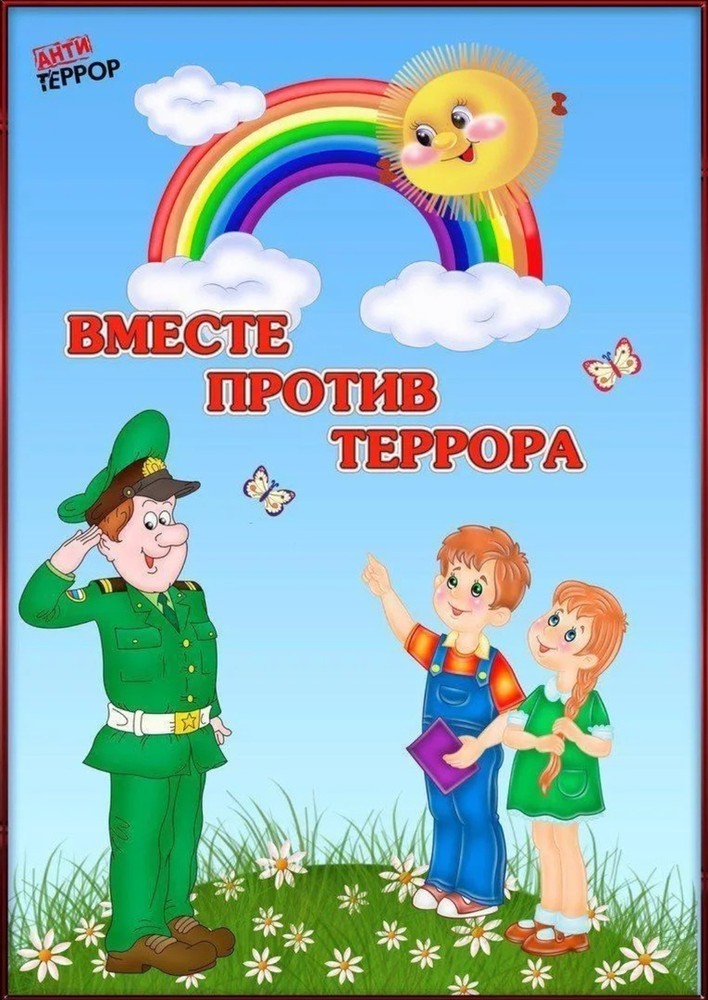 Современная жизнь полна опасных неожиданностей, которые создают угрозу здоровью и жизни людей. Наряду с чрезвычайными ситуациями природного, техногенного и биолого-социального характера, которые чаще всего возникают от случайного стечения обстоятельств, человечество периодически переживает трагедии, вызываемые умышленными, целенаправленными действиями людей. Эти действия, всегда связанные с насилием, получили название терроризм. Понятие «терроризм» означает страх, ужас.Любой человек по стечению обстоятельств может оказаться заложником у преступников. При этом они, преступники, могут добиваться достижения любых целей. Во всех случаях ваша жизнь может стать предметом торга для террористов. Захват может произойти на транспорте, в учреждении, на улице, в квартире.Если вас взяли в заложники или похитили, рекомендуем придерживаться следующих правил поведения:самое главное: не поддавайтесь панике;не допускайте действий, которые могут спровоцировать нападающих к применению оружия и привести к человеческим жертвам;переносите лишения, оскорбления и унижения, не смотрите в глаза преступникам, не ведите себя вызывающе;при необходимости выполняйте требования преступников, не противоречьте им, не рискуйте жизнью окружающих и своей собственной, старайтесь не допускать истерик и паники;на совершение любых действий (сесть, встать, попить, сходить в туалет) спрашивайте разрешение;если вы ранены, постарайтесь не двигаться, этим вы сократите потерю крови. Помните: ваша цель – остаться в живых.Помните, что получив сообщение о вашем захвате, спецслужбы уже начали действовать и предпримут все необходимое для вашего освобождения.во время проведения спецслужбами операции по вашему освобождению неукоснительно соблюдайте такие правила:лежите на полу лицом вниз, голову закройте руками и не двигайтесь;ни в коем случае не бегите навстречу сотрудникам спецслужб, это опасно;если есть возможность, держитесь подальше от проемов дверей и окон. Если вы обнаружили подозрительный предмет, который может оказаться взрывным устройством Если обнаруженный предмет не должен, как вам кажется, находиться «в этом месте и в это время», не оставляйте этот факт без внимания.Если вы обнаружили забытую или бесхозную вещь в общественном транспорте, сообщите об этом взрослым или опросите окружающих людей. Если хозяин не установлен, немедленно сообщите о находке водителю, кондуктору.Если вы обнаружили подозрительный предмет в подъезде своего дома, опросите соседей, возможно, он принадлежит им. Если владелец не установлен, немедленно сообщите о находке в полицию по телефону «02» или в службу спасения «01».Если вы обнаружили подозрительный предмет в школе, больнице или в любом другом учреждении, немедленно сообщите о находке в администрацию.Во всех перечисленных случаях:не трогайте, не вскрывайте и не передвигайте находку;зафиксируйте время обнаружения находки;отойдите как можно дальше от опасной находки;обязательно дождитесь прибытия оперативно-следственной группы;не забывайте, что вы являетесь самым важным очевидцем.Помните: внешний вид предмета может скрывать его настоящее назначение. В качестве маскировки для взрывных устройств используют обычные бытовые предметы: сумки, пакеты, коробки, игрушки и т.п. Поэтому любой предмет, найденный на улице или в подъезде, может представлять опасность.Не предпринимайте самостоятельно никаких действий с находками или подозрительными предметами, которые могут оказаться взрывными устройствами. Это может привести к их взрыву, многочисленным жертвам и разрушениям!Ребята! Вы ознакомились с основными правилами безопасного поведения. Запомните формулу безопасности, которая заключается в следующем:предвидеть опасность;по возможности избегать ее;при необходимости – действовать решительно и четко;Активно (всеми возможными способами) просить о помощи и самому ее оказывать.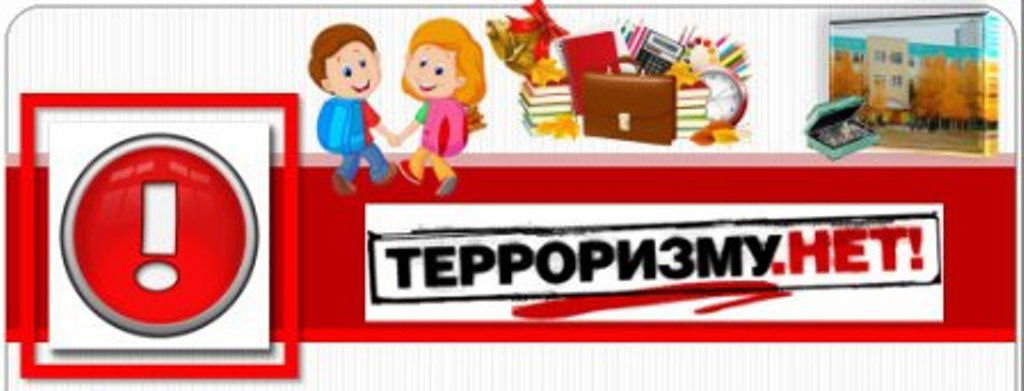 